Сумська міська радаVІІІ СКЛИКАННЯ ІХ СЕСІЯРІШЕННЯвід 23 липня 2021 року № 1520-МРм. СумиРозглянувши звернення громадянки, надані документи, відповідно до статті 12, частини 7 статті 118 Земельного кодексу України, статті 50 Закону України «Про землеустрій», частини третьої статті 15 Закону України «Про доступ до публічної інформації», враховуючи рішення Сумської міської ради від 24.04.2019 № 4989-МР «Про добровільне приєднання територіальних громад сіл Піщане, Верхнє Піщане, Загірське, Трохименкове, Житейське, Кирияківщина Піщанської сільської ради Ковпаківського району м. Суми до територіальної громади міста Суми Сумської міської ради», враховуючи рекомендації постійної комісії з питань архітектури, містобудування, регулювання земельних відносин, природокористування та екології Сумської міської ради (протокол від 01.06-02.06.2021 № 20), керуючись пунктом 34 частини першої статті 26 Закону України «Про місцеве самоврядування в Україні», Сумська міська рада ВИРІШИЛА:Відмовити Алієвій Ользі Володимирівні в наданні дозволу на розроблення проекту землеустрою щодо відведення земельної ділянки у власність для будівництва і обслуговування житлового будинку, господарських будівель і споруд (присадибна ділянка), розташованої за адресою: с. Піщане Ковпаківського району м. Суми, вул. Виноградна, 43, орієнтовною площею 0,25 га, у зв’язку з тим, що запитувана у зверненні земельна ділянка передана у власність іншій особі, що посвідчено державним актом на право приватної власності на землю.Сумський міський голова                                                        О.М. ЛисенкоВиконавець: Клименко Ю.М.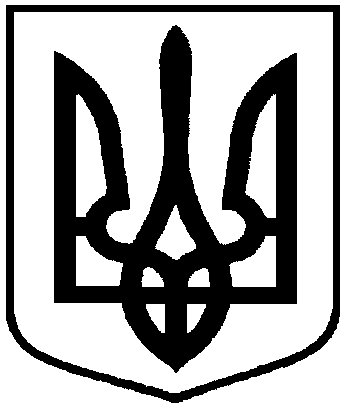 Про відмову Алієвій Ользі Володимирівні в наданні дозволу на розроблення проекту землеустрою щодо відведення земельної ділянки у власність, розташованої за адресою:                   с. Піщане Ковпаківського району                          м. Суми, вул. Виноградна, 43, орієнтовною площею 0,25 га